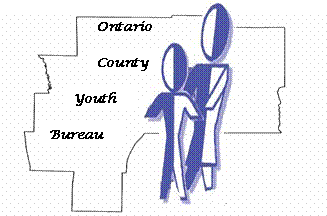 ONTARIO COUNTY YOUTH ADVISORY BOARD2020 MEETING SCHEDULEJanuary 28th February 25th March 24th April 21st (FLCC Canandaigua Campus, 4:00 pm to 9:00 pm)May 26th June 23rd (Annual Picnic at Kershaw Park)July (No Meeting)August 25th (No Meeting)September 22nd October 27th November 24th December 15th All meetings are scheduled for the fourth Tuesday of the month and begin at 5:30 unless otherwise stated.All meetings are to be held at the Human Services Building (3010 County Complex Drive) in Conference Room 8 unless otherwise stated.